Des exemples de lien entre production d’écrit et étude de la langue - Cycle 2Textes à produirePrésentationTravail en étude de la langueDictée à l’adulteTexte narratifTexte descriptifTexte documentaireCompte-rendu- Prise de conscience progressive des diverses caractéristiques de l’écriture : fonctionnement spécifique de la langue pour l’écrit, notion de phrase, segmentation en mots, permanence de l’écriture d’un même mot, représentation des syllabes dans les mots, marques morphosyntaxiques- Le système verbal, le lexique, les substituts, les chaines d’accordPhrase encodée collectivementPhrase choisie en fonction d’une programmation liée à l’apprentissage de la lecture- Identifier la ponctuation de la phrase- Dénombrer le nombre de mots de la phrase (segmentation en mots)- Reconnaitre les groupes syntaxiques à l’aide de questions (de qui l’on parle, ce qu’on en dit, ça se passe où ? ça se passe quand ?- Reconnaitre les noms et les verbes et les distinguer des autres motsÉcrire une listeDes listes diverses :- le contenu de son sac pour aller à la piscine- le contenu de sa valise pour aller en voyage- du matériel pour une expérience- une collection- les personnages d’une histoire- Commencer à classer les noms par catégories sémantiques larges (noms de personnes, animaux, choses) ou plus étroite (noms de fruits)- Distinguer le nom et l’article qui le précède ; identifier l’article- Repérer les genres et les nombres (-s du pluriel ; -e du féminin)- Commencer à utiliser de manière autonome les marques du genre et du nombre (pluriel du nom, féminin de l’adjectif, terminaison -nt des verbes)Écrire une légendeLégender une photo, un dessin, une expérience scientifique- Écrire sans erreur des mots appris (ou banque de mots en copie)- Approche du pronom : savoir utiliser oralement les pronoms personnels sujets- Commencer à utiliser de manière autonome les marques du genre et du nombre (pluriel du nom, féminin de l’adjectif, terminaison -nt des verbes)- Utilisation des connecteurs (lieu, temps, cause)- Utilisation du présent- Utiliser un vocabulaire spécifiqueTextes à produirePrésentationTravail en étude de la langueÉcrire une devinette- A partir d’albums à devinettes- A partir d’albums documentaires- Utilisation du pronom personnel « Je »- Reprise et utilisation d’une tournure interrogative- Enrichir le groupe nominal (adjectifs)Écrire une phrase sur le modèle de l’albumA partir d’albums à structure répétitive - Écrire sans erreur des mots appris (ou banque de mots en copie)- Utiliser les opérations grammaticales de manipulations : remplacer, déplacer, substituer, compléter…- Utiliser une proposition subordonnéeex : J’aime bien quand…. (Je déteste quand…)       Je me souviens que …       Je voudrais que….Le jogging d’écriture- Avec une contrainte orthographique : mettre au pluriel ; au singulier- avec une contrainte lexicale (ex : le contraire)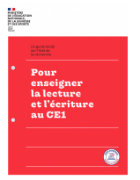                  p 84-85- Construire une phrase en tirant au sort des mots dans les boites à mots (mots triés par catégorie grammaticale)- Écrire une phrase contenant 3 mots donnés- Écrire une phrase de sens contraire- Compléter une phrase (amorce) - Commencer à utiliser de manière autonome les marques du genre et du nombre (pluriel du nom, féminin de l’adjectif, terminaison -nt des verbes)- Trouver un mot de sens opposé pour un adjectif ou un verbe d’actionÉcrire un menuDes menus divers :- Mon menu préféré- Le menu de l’ogre- Le menu du loup- Catégorisation des noms- Enrichir le groupe nominal et faire les accordsTextes à produirePrésentationTravail en étude de la langueTextes prescriptifs- Liste de consignes pour….- Infinitif des verbesÉcrire un épisode d’une histoireS’appuyer sur une structure répétitive organisée (type conte en randonnée)- Reprises pronominales- Connecteurs logiques et chronologiques (et, car, puis…)- Utilisation de la ponctuation (écrire un dialogue)- Accords sujet / verbe, accords dans le GN